АДМИНИСТРАЦИЯДУБОВСКОГО СЕЛЬСКОГО ПОСЕЛЕНИЯ ДУБОВСКОГО РАЙОНАРОСТОВСКОЙ ОБЛАСТИПОСТАНОВЛЕНИЕ 27«04» февраля  2021 г.                                                                                                              с. ДубовскоеОб утверждении Административного регламента  по предоставлению муниципальной услуги «Выдача справки об отсутствии (наличии) задолженности по арендной плате за земельный участок»В соответствии с Федеральным законом от  №131-ФЗ «Об общих принципах организации местного самоуправления в Российской Федерации», Федеральным законом от  №210-ФЗ «Об организации предоставления государственных и муниципальных услуг», Уставом муниципального образования «Дубовское сельское поселение», Администрация Дубовского сельского поселения ПОСТАНОВЛЯЕТ:1. Утвердить Административный регламент по предоставлению муниципальной услуги «Выдача справки об отсутствии (наличии) задолженности по арендной плате за земельный участок» согласно приложению, к настоящему Постановлению.2. Постановление Администрации Дубовского сельского поселения от 20.02.2016 №50 «Об утверждении Административного регламента по предоставлению муниципальной услуги «Выдача справки об отсутствии (наличии) задолженности по арендной плате за земельный участок» признать утратившим силу.2. Настоящее Постановление вступает в силу со дня его официального обнародования и подлежит размещению на официальном сайте Администрации Дубовского сельского поселения.3. Контроль исполнения настоящего Постановления оставляю за собой.Глава  АдминистрацииДубовского сельского поселения	                                              А.В.МендельПостановление вносит:Ведущий специалист по вопросам  имущественных и земельных отношенийА.А.Шевченко тел.: 8 (86377) 5-16-48Приложение к Постановлению Администрации                                                                   Дубовского сельского поселения                                                                                     от  04.02.2021 № 27  Административный регламентпредоставления муниципальной услуги «Выдача справок о наличии (отсутствии) задолженности по арендной плате за земельный участок»1. Общие положения1.1. Настоящий Административный регламент устанавливает порядок предоставления муниципальной услуги «Выдача справки об отсутствии (наличии) задолженности по арендной плате за земельный участок» и стандарт предоставления муниципальной услуги, в том числе определяет сроки и последовательность административных процедур при предоставлении муниципальной услуги Администрацией Дубовского сельского поселения. 1.2. Муниципальная услуга «Выдача справки об отсутствии (наличии) задолженности по арендной плате за земельный участок» (далее – муниципальная услуга) предоставляется физическим лицам, индивидуальным предпринимателям и юридическим лицам, являющимися арендаторами. От имени заявителя обратиться за предоставлением муниципальной услуги вправе его законный представитель, иное доверенное лицо (далее –  доверенное лицо). 1.3. Исполнение муниципальной услуги осуществляется в      соответствии с:- Гражданским кодексом Российской Федерации;- Федеральным законом от  № 131-ФЗ «Об общих принципах организации местного самоуправления в Российской Федерации;- Федеральным законом от 24.11.1995  № 181-ФЗ «О социальной защите инвалидов в Российской Федерации»; - Уставом муниципального образования «Дубовское сельское поселение».2. Стандарт предоставления муниципальной услуги 2.1.Наименование муниципальной услуги «Выдача справки  об отсутствии  (наличии)  задолженности по арендной плате за  земельный  участок».2.2. Муниципальная услуга предоставляется Администрацией Дубовского сельского поселения.Порядок получения информации заявителями по вопросам предоставления муниципальной услуги и услуг, которые являются необходимыми и обязательными для предоставления муниципальной услуги, сведений о ходе предоставления указанных услуг, в том числе на официальном сайте, а также на Едином портале государственных и муниципальных услуг (функций) и Портале государственных и муниципальных услуг (функций) Ростовской области.2.2.1. Услуга предоставляется при личном обращении заявителя.2.2.2. Услуга предоставляется в электронном виде.2.3. Порядок информирования об услуге.Информация о порядке предоставления муниципальной услуги предоставляется:при личном обращении заявителей в Администрацию в письменном виде по письменным запросам заявителей;- с использованием средств телефонной связи по телефону 8(86377)5-16-48;- на официальном сайте Дубовского сельского поселения: http://spdubovskoe.ru.  адрес электронной почты: sp09097@donpac.ruпочтовый адрес: 347410, Ростовская область, Дубовский район,             с. Дубовское пер. Восстания 19. понедельник – пятница с 9.00 часов до 17.00 часовперерыв  с 13.00 часов до 14.00 часоввыходные дни – суббота, воскресенье.Сведения о месте нахождения Дубовского территориально     обособленного структурного подразделения для доступа к услугам  МБУ « МФЦ»  Дубовского района: 347410, Ростовская область, Дубовский  район,  с. Дубовское, пер. Восстания 19                                 тел. 8 (863 77) 5-16-48.    С графиком (режимом) работы можно ознакомиться  на официальном сайте МБУ МФЦ Дубовского района (www.dubovskiy.mfc61.ru.)                                              Перечни, виды документов, которые арендаторы обязаны представить для подготовки запрашиваемых документов, сроки их оформления (исполнения), а также образцы заявлений размещаются на информационных стендах. Конечным результатом предоставления муниципальной услуги является:- выдача арендатору справки об отсутствии задолженности по арендной плате;- мотивированный отказ в предоставлении муниципальной услуги.2.4. Перечень документов, необходимых для предоставления муниципальной услуги:- копия документа, удостоверяющего личность заявителя (заявителей), являющегося физическим лицом, либо личность представителя физического или юридического лица;- копия свидетельства о государственной регистрации физического лица в качестве индивидуального предпринимателя (для индивидуальных предпринимателей), копия свидетельства о государственной регистрации юридического лица (для юридических лиц);- копия документа, удостоверяющего права (полномочия) представителя физического или юридического лица, если с заявлением обращается представитель заявителя (заявителей);-платежные документы.Заявление о предоставлении муниципальной услуги подается по форме согласно приложению №1 к Административному регламенту с приложением вышеуказанных документов.Администрация Дубовского сельского поселения вправе самостоятельно запрашивать от государственных органов документы и информацию, которые в соответствии с нормативными правовыми актами Российской Федерации, нормативными правовыми актами Ростовской области и муниципальными правовыми актами находятся в распоряжении государственных органов, предоставляющих государственную услугу, иных государственных органов, органов местного самоуправления и (или) подведомственных государственным органам и органам местного самоуправления организаций, участвующих в предоставлении государственной услуги, за исключением документов, указанных в части 6 статьи 7 Федерального закона от  № 210-ФЗ «Об организации предоставления государственных и муниципальных услуг».2.5.  Сроки предоставления муниципальной услуги.Муниципальная услуга оказывается арендатору в течение 14 рабочих дней со дня регистрации заявления.Продолжительность приёма на консультации в среднем составляет 20 минут (время зависит от наличия у заявителя документов, требуемых для получения муниципальной услуги), продолжительность ответа на телефонный звонок - не более 10 минут.Время работы специалиста с заявителем составляет не менее 20 минут, в зависимости от сложности предоставляемых документов.При необходимости специалисты могут помочь заявителю заполнить заявителю бланк заявления. Мотивированный отказ в предоставлении муниципальной услуги в течение 14 дней со дня подачи заявления.2.6. Основанием для отказа в предоставлении муниципальной услуги является:1) отсутствие права у заявителя и соответствующих полномочий на получение муниципальной услуги;2) отсутствие в заявлении обязательной к указанию информации;3)предоставление заявителем документов, оформленных не в соответствии с установленным порядком (наличие исправлений, серьезных повреждений, не позволяющих однозначно истолковать их содержание, отсутствие обратного адреса и др.);4) наличие у заявителя неполного комплекта документов.2.7. Муниципальная услуга предоставляется бесплатно.2.8. Максимальный срок ожидания в очереди при подаче заявления о предоставлении муниципальной услуги и при получении результата предоставления муниципальной услуги не более 15 минут.2.9. Заявления о предоставлении муниципальной услуги регистрируются в журнале регистрации в день поступления.2.10. Требования к помещениям, в которых предоставляются муниципальные услуги, услуги организации, участвующей в предоставлении муниципальной услуги, к местам  ожидания и  приема заявителей, размещению и оформлению визуальной, текстовой и мультимедийной информации о порядке  предоставлении муниципальной услуги.Места ожидания предоставления муниципальных услуг оборудованы стульями.Места для заполнения необходимых документов оборудованы стульями, столами и обеспечиваются бланками заявлений, раздаточными информационными материалами, письменными принадлежностями.- информационные стенды содержат актуальную и исчерпывающую информацию, необходимую для получения муниципальной услуги-другие информационные материалы, необходимые для получения муниципальной услуги          - условия для беспрепятственного доступа к объектам и предоставляемым в них услугам;- возможность самостоятельного или с помощью сотрудников, предоставляющих услуги, передвижения по территории, на которой расположены объекты, входа в такие объекты и выхода из них;- возможность посадки в транспортное средство и высадки из него перед входом в объекты, в том числе с использованием кресла-коляски и при необходимости с помощью сотрудников, предоставляющих услуги;- надлежащее размещение оборудования и носителей информации, необходимых для обеспечения беспрепятственного доступа инвалидов к объектам и услугам с учетом  ограничений их  жизнедеятельности;- дублирование необходимой для инвалидов звуковой и зрительной информации, а также надписей, знаков и иной текстовой и графической информации знаками, выполненными рельефно-точечным шрифтом Брайля. 2.11. Показатели доступности и качества муниципальной услуги.- удобный график работы Администрации, осуществляющего предоставление муниципальной услуги; -  простота и ясность изложения информационных документов; - точность исполнения муниципальной услуги; - профессиональная подготовка сотрудников органа, осуществляющего предоставление муниципальной услуги; -  сопровождение инвалидов имеющих  стойкие расстройства функции зрения и самостоятельного передвижения, и оказания им помощи на объектах;- допуск на объекты сурдопереводчика и тифлосурдопереводчика;- допуск на объекты собаки- проводника при наличии  документа, подтверждающие его ее специальное обучение, выданного в соответствии с Приказом Министерства труда и социальной защиты Российской Федерации от 22.06.2015 №386н;- оказание сотрудниками, предоставляющими услугу, иной необходимой инвалидам помощи в преодолении барьеров, мешающих получению услуг  и использованию объектов наравне с другими лицами. 3.СОСТАВ,  ПОСЛЕДОВАТЕЛЬНОСТЬ И СРОКИ ВЫПОЛНЕНИЯ АДМИНИСТРАТИВНЫХ ПРОЦЕДУР,  ТРЕБОВАНИЯ К ПОРЯДКУ ИХ ВЫПОЛНЕНИЯ, В ТОМ ЧИСЛЕ В ЭЛЕКТРОННОЙ ФОРМЕ3.1. Основанием для начала предоставления муниципальной услуги является личное обращение заявителя (его представителя, доверенного лица) в администрацию с комплектом документов, необходимых для предоставления услуги, указанных в пункте 2.4. настоящего Административного регламента.3.2. Специалист устанавливает личность заявителя, проверяет документ, удостоверяющий личность, проверяет наличие всех необходимых документов исходя из соответствующего перечня документов, представляемых на предоставление муниципальной услуги, в случае если приложены все документы, то заявление регистрируется в журнале регистрации заявлений.3.3. В случае отсутствия замечаний  готовится  проект справки об отсутствии задолженности по арендной плате или проект  письма об отказе в выдаче такой справки с указанием причин отказа.3.6. Справка подписывается Главой Администрации Дубовского сельского поселения.3.7. Результатом предоставления муниципальной услуги является выдача справки об отсутствии задолженности по арендной плате заявителю.3.8. Блок-схема порядка предоставления муниципальной услуги приведена в приложении № 2 к настоящему Административному  регламенту.4. ПОРЯДОК И ФОРМЫ КОНТРОЛЯ ЗА ПРЕДОСТАВЛЕНИЕМ МУНИЦИПАЛЬНОЙ УСЛУГИ. 4.1. Контроль за полнотой и качеством исполнения муниципальной услуги, соблюдением последовательности действий осуществляется Главой администрации Дубовского сельского поселения 4.2. Контроль за полнотой и качеством предоставления муниципальной услуги включает в себя проведение проверок, выявление и устранение нарушений прав потребителей муниципальной услуги.5. ДОСУДЕБНЫЙ (ВНЕСУДЕБНЫЙ) ПОРЯДОК ОБЖАЛОВАНИЯ РЕШЕНИЙ И ДЕЙСТВИЙ (БЕЗДЕЙСТВИЯ) ОРГАНА, ПРЕДОСТАВЛЯЮЩЕГО МУНИЦИПАЛЬНУЮ УСЛУГУ, А ТАКЖЕ ДОЛЖНОСТНЫХ ЛИЦ5.1  Заявители имеют право на досудебное (внесудебное) обжалование действий (бездействий) и решений, принятых в ходе предоставления муниципальной услуги.5.2 Глава Администрации Дубовского сельского поселения организуют личный прием заявителей.5.3. Информация о месте, днях и часах приема заявителей должностными лицами Администрации Дубовского сельского поселения размещается на официальном сайте Администрации Дубовского сельского поселения, а также на стендах.При подаче жалобы в письменной форме срок ее рассмотрения не превышает 15 рабочих дней со дня регистрации, при обжаловании отказа в приеме документов у заявителя, либо в исправлении допущенных опечаток и ошибок или в случае обжалования нарушения установленного срока таких исправлений – 5 рабочих дней со дня ее регистрации.5.4. Заявитель в жалобе в обязательном порядке указывает:- наименование органа, в который направляет жалобу, либо фамилию, имя, отчество соответствующего должностного лица, либо должность соответствующего лица;- свои фамилию, имя, отчество (последнее - при наличии), полное наименование для юридического лица;- почтовый адрес, по которому должны быть направлены ответ или уведомление о переадресации жалобы;- суть жалобы;- ставит личную подпись и дату.Дополнительно, в целях сокращения срока рассмотрения жалобы Администрации Дубовского сельского поселения  заявителем могут быть указаны:- должность, фамилия, имя и отчество сотрудника Администрации Дубовского сельского поселения, решение, действие (бездействие) которого обжалуется;- суть обжалуемого действия (бездействия);- обстоятельства, на основании которых заявитель считает, что нарушены его права, свободы и законные интересы, созданы препятствия к их реализации либо незаконно возложена какая-либо обязанность;- иные сведения, которые заявитель считает необходимым сообщить.В случае необходимости в подтверждение своих доводов заявитель прилагает к жалобе документы и материалы либо их копии.5.5. По результатам рассмотрения жалобы Главой Администрацией Дубовского сельского поселения, принимается решение об удовлетворении требований заявителя либо об отказе.5.6. Жалоба не рассматривается Администрацией Дубовского сельского поселения по существу и ответ на нее не дается в случае, если:- в жалобе не указаны фамилия заявителя и почтовый адрес, по которому должен быть направлен ответ, либо реквизиты заявителя не поддаются прочтению;- жалоба не поддается прочтению, о чем Администрация Дубовского сельского поселения сообщает заявителю;- жалоба содержит нецензурные либо оскорбительные выражения, угрозы жизни, здоровью и имуществу должностного лица, а также членов его семьи, при этом Администрация Дубовского сельского поселения вправе сообщить заявителю о недопустимости злоупотребления;- по существу жалобы имеется вступивший в законную силу судебный акт, при этом Администрацией Дубовского сельского поселения разъясняет порядок обжалования данного судебного акта;- ответ по существу поставленного в жалобе вопроса не может быть дан без разглашения сведений, составляющих государственную или иную охраняемую федеральным законом тайну, при этом Администрация Дубовского сельского поселения сообщает заявителю жалобы о невозможности дать ответ по существу в связи с недопустимостью разглашения указанных сведений.Если в жалобе заявителя содержится вопрос, на который заявителю многократно давались письменные ответы по существу в связи с ранее направляемыми жалобами, и при этом в жалобе не приводятся новые доводы или обстоятельства, Глава Администрации Дубовского сельского поселения, вправе принять решение о безосновательности очередной жалобы и прекращении переписки с заявителем по данному вопросу при условии, что ранее направляемые жалобы направлялись в Администрацию Дубовского сельского поселения уведомляет заявителя о принятом решении.Если причины, по которым жалоба не могла быть рассмотрена по существу, в последующем были устранены, заявитель вправе вновь направить жалобу.	Верно: Специалист 1 категории по правовой, кадровой архивной работе и взаимодействию с представительными органами местного самоуправления                                           Е.В. КалуцкаяПриложение №1 к Административному Регламенту «Выдача справки  об отсутствии  (наличии)  задолженности по арендной плате за  земельный  участок»Главе Администрации Дубовского сельского поселения   ______________________________________От_________________________________________________________________________ЗаявлениеДля физических лиц:Ф.И.О._______________________________________________________________________Документ, удостоверяющий личность:______________серия____________№ ___________выдан «____» _________ г.______________________________________________________(кем выдан)Место регистрации: _______________________________________________________________________________________________________________________________________ИНН __________________________________Контактный телефон: ___________________________________Для юридических лиц:Наименование _______________________________________________________________________Документ о государственной регистрации в качестве юридического лица__________________________________________________________________________________________________серия _______________№____________________, дата регистрации «______»_________________г.ИНН____________________________________ Телефон: ______________________ Факс: ____________________Юридический адрес: _________________________________________________________________В лице_______________________________________________________________,(Ф.И.О., должность)действующего на основании____________________________________________________,(доверенность, номер, дата, иное) Прошу выдать справку об отсутствии (наличии) задолженности по арендной плате по договору аренды муниципального имущества от _____________ № _______________.Заявитель:________________________________________    __________________________(Ф И О заявителя)               (подпись)                                                                                                                   “____”_______________20____гПриложение №2  к Административному Регламенту «Выдача справки  об отсутствии  (наличии)  задолженности по арендной плате за  земельный  участок»Блок-схема предоставления муниципальной услугиАДМИНИСТРАЦИЯДУБОВСКОГО СЕЛЬСКОГО ПОСЕЛЕНИЯ ДУБОВСКОГО РАЙОНАРОСТОВСКОЙ ОБЛАСТИПОСТАНОВЛЕНИЕ 29«04» февраля  2021 г.                                                                                                                                с. ДубовскоеОб утверждении Административного регламента  по предоставлению муниципальной услуги «Расторжение договора аренды, безвозмездного пользования земельным участком»В соответствии с Федеральным законом от  №131-ФЗ «Об общих принципах организации местного самоуправления в Российской Федерации», Федеральным законом от  №210-ФЗ «Об организации предоставления государственных и муниципальных услуг», Уставом муниципального образования «Дубовское сельское поселение», Администрация Дубовского сельского поселения ПОСТАНОВЛЯЕТ:1. Утвердить Административный регламент по предоставлению муниципальной услуги «Расторжение договора аренды, безвозмездного пользования земельным участком» согласно приложению, к настоящему постановлению.2. Постановление Администрации Дубовского сельского поселения от 20.02.2016 №47 «Об утверждении Административного регламента по предоставлению муниципальной услуги «Расторжение договора аренды, безвозмездного пользования земельным участком» признать утратившим силу.2. Настоящее Постановление вступает в силу со дня его официального обнародования и подлежит размещению на официальном сайте Администрации Дубовского сельского поселения.3. Контроль исполнения настоящего Постановления оставляю за собой.Глава  АдминистрацииДубовского сельского поселения	                                                                                                         А.В.МендельПостановление вносит:Ведущий специалист по вопросам  имущественных и земельных отношенийА.А.Шевченко тел.: 8 (86377) 5-16-48   Приложение №1к ПостановлениюАдминистрацииДубовского сельского поселения04 февраля 2021  г. №29 Административный Регламент по предоставлению муниципальной услуги «Расторжение договора аренды, безвозмездного пользования земельным участком».РАЗДЕЛ I. ОБЩИЕ ПОЛОЖЕНИЯПредмет регулирования административного регламента1.1. Административный Регламент по предварительному согласованию предоставления земельного участка (далее - муниципальная услуга) разработан в целях повышения качества исполнения и доступности результата предоставления  муниципальной услуги, создания комфортных условий для получателей муниципальной услуги, определяет порядок, сроки и последовательность действий (административных процедур) при оказании муниципальной услуги.Круг заявителейЗаявителями на получение муниципальной услуги являются:2.1. Физическое лицо, индивидуальный предприниматель, крестьянское (фермерское) хозяйство,   юридическое лицо,  некоммерческая организация, религиозная организация, казачье общества, орган государственной власти, орган местного самоуправления, государственные или муниципальные учреждения (бюджетные, казенные, автономные) либо их уполномоченные представители, обратившиеся в орган, предоставляющий муниципальную услугу, с заявлением о предоставлении  муниципальной услуги в письменной или электронной форме.Требования к порядку информирования о предоставлении муниципальной услуги.Информирование о предоставлении муниципальной услуги осуществляется специалистами:Администрации Дубовского сельского поселения  Дубовского района (далее Администрация);Муниципального бюджетного учреждения «Многофункциональный центр предоставления государственных и муниципальных услуг» (далее - МФЦ).Прием граждан ведется без предварительной записи в порядке очереди и по предварительной записи с назначением даты и времени приема гражданина (по желанию граждан).Информация о местонахождении, графике работы и справочных телефонах работников Администрации Дубовского сельского поселения, ответственных за предоставление муниципальной услуги, а также о порядке предоставления муниципальной услуги и перечне документов, необходимых для ее получения, размещается:- на официальном сайте Администрации Дубовского сельского поселения, http://spdubovskoe.ru.                                                                                                                                   Адрес местонахождения: 347410, Ростовская область, Дубовский район,                   с. Дубовское пер. Восстания 19, Администрация Дубовского сельского поселения.Телефон индивидуального устного информирования по процедуре предоставления услуги: 8(86377) 5-16-48. Приемные дни и время приема: Понедельник – пятница с 9.00 до 17.00, перерыв с 13.00 до 14.00, выходные дни – суббота, воскресение.Адрес местонахождения Дубовского территориально     обособленного структурного подразделения для доступа к услугам  МБУ « МФЦ»  Дубовского района: 347410, Ростовская область, Дубовский  район,  с. Дубовское пер. Восстания 19                                 тел. 8 (863 77) 5-16-48.             Приемные дни и время приема:Понедельник - пятница – с 9.00 до 13.00;Суббота, воскресенье – выходной3.1. Порядок  получения информации заявителями по вопросам предоставления муниципальной услуги, услуг, необходимых и обязательных для предоставления муниципальных  услуг, сведений о ходе предоставления указанных услугКонсультирование граждан о порядке предоставления муниципальной услуги может осуществляться:по телефонам Администрации и МФЦ;по письменным обращениям;в средствах массовой информации;по электронной почте;При консультировании по письменным обращениям ответ направляется в адрес гражданина в течение 30 дней со дня регистрации письменного обращения.При осуществлении консультирования по телефону в соответствии с поступившим запросом предоставляют информацию:о порядке предоставления муниципальной услуги, о перечне документов, необходимых для предоставления муниципальной услуги,о входящих номерах, под которыми зарегистрированы заявления граждан, и исходящих номерах ответов по этим заявлениям,о принятом по конкретному заявлению решении.Иные вопросы по предоставлению муниципальной услуги рассматриваются только на основании личного обращения гражданина.При ответах на телефонные звонки и устные обращения специалисты Администрации и МФЦ подробно и в вежливой форме информируют обратившихся по интересующим их вопросам. Ответ на телефонный звонок должен содержать информацию о наименовании органа, в который позвонил гражданин, фамилии, имени, отчестве и должности работника, принявшего телефонный звонок. При невозможности дать ответ на вопрос гражданина, специалист обязан переадресовать звонок уполномоченному специалисту. Должно производиться не более одной переадресации звонка к специалисту, который может ответить на вопрос гражданина. Время разговора не должно превышать 10 минут.Информацию заявители могут получать также с  использованием федеральной государственной информационной системы «Единый портал государственных и муниципальных услуг (функций)» и региональной государственной информационной системы «Портал государственных и муниципальных услуг»».3.2 Порядок, форма и место размещения информацииИнформирование граждан о порядке предоставления муниципальной услуги осуществляется в форме:информационных материалов, размещенных на официальном сайте Администрации поселения  и МФЦ, на информационных стендах в местах непосредственного предоставления муниципальной услуги, публикаций в средствах массовой информации; раздаточного информационного материала (брошюры, буклеты и т.п.).Информационные материалы включают в себя:образец заявления и перечень документов, необходимых для предоставления муниципальной услуги;адреса места нахождения Администрации, МФЦ, контактные телефоны, адреса электронной почты;график работы специалистов, осуществляющих прием и консультирование заявителей по вопросам предоставления муниципальной услуги;извлечения из законодательных и иных нормативных правовых актов, содержащих нормы, регулирующие деятельность по предоставлению муниципальной услуги;основания отказа в предоставлении муниципальной услуги;основания для прекращения и приостановления предоставления муниципальной услуги.РАЗДЕЛ II. СТАНДАРТ ПРЕДОСТАВЛЕНИЯ МУНИЦИПАЛЬНОЙ УСЛУГИ1. Наименование муниципальной услугиНаименование муниципальной услуги - «Расторжение договора аренды, безвозмездного пользования земельным участком».1.1. Наименование органа муниципального образования непосредственно предоставляющего муниципальную услугуМуниципальная услуга предоставляется Администрацией Дубовского сельского поселения   Дубовского района Ростовской области.2. Результат предоставления муниципальной услугиРезультатом предоставления муниципальной услуги является:- Соглашение о расторжении договора аренды (безвозмездного пользования) земельного участка;- прекращение процедуры предоставления муниципальной услуги.Юридическими фактами, заканчивающими предоставление муниципальной услуги являются принятие соответствующего решения органом, ответственным за предоставление муниципальной услуги.3. Сроки предоставления муниципальной услугиРешение о предоставлении заявителю муниципальной услуги или решение об отказе в ее предоставлении должно быть принято в течение 37 календарных дней, с момента обращения, с заявлением.Перечень нормативных правовых актов, регулирующих предоставление муниципальной услуги:Конституция Российской Федерации от 12.12.1993 года (с учетом поправок, внесенных Законами РФ о поправках к Конституции РФ от 30.12.2008 N 6-ФКЗ, от 30.12.2008 N 7-ФКЗ, от 05.02.2014 N 2-ФКЗ, от 21.07.2014 N 11-ФКЗ);Гражданский кодекс Российской Федерации от 30.11.1994 № 51-ФЗ (в редакции от 31.12.2014);Федеральный закон от 06.10.2003 № 131-ФЗ «Об общих принципах организации местного самоуправления в Российской Федерации» (с изменениями и дополнениями, вступивших в силу с 01.04.2015); Федеральный закон Российской Федерации от 27 июля 2010 № 210-ФЗ «Об организации предоставления государственных и муниципальных услуг» (с изменениями и дополнениями, вступивших в силу с 31.03.2015);Земельный кодекс Российской Федерации от 25 октября 2001 года   № 136-ФЗ (с изменениями и дополнениями, вступивших в силу с 01.04.2015);Федеральный закон от 23.06.2014 N 171-ФЗ (в редакции от 08.03.2015) «О внесении изменений в Земельный кодекс Российской Федерации и отдельные законодательные акты Российской Федерации»Федеральный закон от 24.07.2002 N 101-ФЗ «Об обороте земель сельскохозяйственного назначения»Федеральный закон от 30.11.2010 N 327-ФЗ «О передаче религиозным организациям имущества религиозного назначения, находящегося в государственной или муниципальной собственности»Федеральный закон от 15.04.1998 N 66-ФЗ «О садоводческих, огороднических и дачных некоммерческих объединениях граждан»Приказ Минэкономразвития России от 12.01.2015 N 1 "Об утверждении перечня документов, подтверждающих право заявителя на приобретение земельного участка без проведения торгов" Областной закон Ростовской области от 18.09.2006 N 540-ЗС (в редакции от 02.03.2015) «Об обращениях граждан»ФЗ от 24.11.1995 г. № 181-ФЗ «О социальной защиты инвалидов в Российской Федерации».5. Исчерпывающий перечень документов, необходимых в соответствии с законодательными или иными нормативными правовыми актами для предоставления муниципальной услуги, услуг, необходимых и обязательных для предоставления муниципальной услуги, способы их получения заявителями, в том числе в электронной форме, и порядок их предоставленияДля получения муниципальной услуги заявитель выбирает форму предоставления муниципальной услуги: предоставление муниципальной услуги через МФЦ.Также выбирается вариант предоставления документов - в бумажном, электронном виде.При выборе предоставления муниципальной услуги через МФЦ заявитель лично (или через доверенное лицо) обращается к сотруднику МФЦ и выбирает вариант предоставления указанных документов.Для получения муниципальной услуги заявители представляют следующие документы:1. Заявление (Приложение № 1);2. Документ, удостоверяющий  личность заявителя или  представителя заявителя*:2.1. Паспорт гражданина Российской Федерации, удостоверяющий личность гражданина Российской Федерации на территории Российской Федерации (для граждан Российской Федерации);2.2. Временное удостоверение личности (для граждан Российской Федерации);2.3. Паспорт гражданина иностранного государства, легализованный на территории Российской Федерации (для иностранных граждан);2.4. Разрешение на временное проживание (для лиц без гражданства);2.5. Вид на жительство (для лиц без гражданства);2.6. Удостоверение беженца в Российской Федерации (для беженцев);2.7. Свидетельство о рассмотрении ходатайства о признании беженцем на территории Российской Федерации (для беженцев);2.8. Свидетельство о предоставлении временного убежища на территории Российской Федерации.3. Документ, удостоверяющий права (полномочия) представителя физического или юридического лица, если с заявлением обращается представитель заявителя*:3.1. Для представителей физического лица:3.1.1.Доверенность, оформленная в установленном законом порядке, на представление интересов заявителя; 3.1.2. Свидетельство о рождении;3.1.3. Свидетельство об усыновлении;3.1.4. Акт органа опеки и попечительства о назначении опекуна или попечителя;3.2. Для представителей юридического лица: 3.2.1. Доверенность, оформленная в установленном законом порядке, на представление интересов заявителя;3.2.2. Определение арбитражного суда о введении внешнего управления и назначении внешнего управляющего (для организации, в отношении которой введена процедура внешнего управления);4. Документы, обосновывающие расторжение договора аренды земельного участка, в частности:4.1. При переходе права на здания, строения, сооружения: - Выписка из ЕГРП4.2. При вводе в эксплуатации многоквартирного дома: - разрешение на ввод в эксплуатацию4.3. При отказе от участка, предоставленного для строительства:- справка БТИ об отсутствии зданий, строений, сооружений5. Иные документы, подтверждающие наличие оснований для расторжения договора аренды, безвозмездного пользования земельным участком.6. Документы, подтверждающие принадлежность к льготной категории лиц.В случаях, предусмотренных федеральными законами, универсальная электронная карта является документом, удостоверяющим личность гражданина, права застрахованного лица в системах обязательного страхования, иные права гражданина. В случаях, предусмотренных федеральными законами, постановлениями Правительства Российской Федерации, нормативными правовыми актами субъектов Российской Федерации, муниципальными правовыми актами, универсальная электронная карта является документом, удостоверяющим право гражданина на получение муниципальных услугПеречень оснований для отказа в предоставлении муниципальной услуги, в том числе для отказа в приеме и рассмотрении документов:при предъявлении документов с серьезными повреждениями, не позволяющими однозначно истолковать их содержание;при отсутствии в заявлении фамилии, имени, отчества обратившегося, почтового адреса;если текст письменного заявления не поддается прочтению;заявление подано лицом, не имеющим на это полномочий.Перечень услуг, которые являются необходимыми и обязательными для предоставления муниципальной услугиПеречень услуг, которые являются необходимыми и обязательными для предоставления муниципальной услуги, действующим законодательством не предусмотрен.Порядок, размер и основания взимания государственной пошлины или иной платы, взимаемой за предоставление муниципальной услугиМуниципальная  услуга предоставляется бесплатно. 9. Порядок, размер и основания взимания платы за предоставление услуг, которые являются необходимыми и обязательными для предоставления муниципальной услуги, включая информацию о методике расчета размера такой платыАдминистрацией и МФЦ  муниципальная  услуга  предоставляется бесплатно.10. Максимальный срок ожидания в очереди при подаче запроса о предоставлении муниципальной услуги и при получении результата предоставления таких услугМаксимальное время ожидания в очереди для предоставления документов в Администрацию не должно превышать 15 минут.Максимальное время ожидания в очереди для предоставления документов в МФЦ не должно превышать 15 минут.11. Срок регистрации запроса заявителя о предоставлении Муниципальной услуги и услуги, предоставляемой организацией, участвующей в предоставлении муниципальной услуги, в том числе в электронной формеЗаявления о предоставлении муниципальной услуги, поступившие в письменной и электронной форме, регистрируются органом, предоставляющим муниципальную услугу, в день поступления заявлений.При поступлении заявления  в электронной форме  ответственный специалист регистрирует заявление в течение 1 рабочего дня с момента поступления заявления, направляет заявителю уведомление в электронном виде о поступлении заявления, назначает дату и время обращения гражданина с документами, перечень необходимых документов, при необходимости направляет межведомственные запросы о предоставлении документов, копий документов или сведений, необходимых для решения вопроса об оказании им муниципальной услуги, органы государственной власти, органы местного самоуправления и подведомственные государственным органам или органам местного самоуправления организации, в распоряжении которых находятся соответствующие документы, копии документов, сведения.Сведения по запросу предоставляются на бесплатной основе и поступают не позднее 5 рабочих дней с момента поступления запроса.12. Требования к помещениям,  в которых  предоставляются муниципальная услуга, услуга, предоставляемая организацией, участвующей в предоставлении муниципальной услуги, к месту ожидания и приема заявителей, размещению и оформлению визуальной, текстовой  и мультимедийной информации о порядке предоставления таких услугВ помещении Администрации или МФЦ для работы с заявителями размещаются информационные стенды, содержащие информацию по условиям предоставления муниципальной услуги, графику работы специалистов, образцам заполняемых документов, а также информацию, касающуюся порядка предоставления муниципальной услуги.В местах предоставления муниципальной услуги на видном месте размещаются схемы размещения средств пожаротушения и путей эвакуации посетителей и работников.Места ожидания предоставления муниципальной услуги оборудуются стульями, кресельными секциями.Места получения информации оборудуются информационными стендами, стульями и столами.В местах предоставления муниципальной услуги предусматривается оборудование доступных мест общественного пользования (туалетов)          - условия для беспрепятственного доступа к объектам и предоставляемым в них услугам;- возможность самостоятельного или с помощью сотрудников, предоставляющих услуги, передвижения по территории, на которой расположены объекты, входа в такие объекты и выхода из них;- возможность посадки в транспортное средство и высадки из него перед входом в объекты, в том числе с использованием кресла-коляски и при необходимости с помощью сотрудников, предоставляющих услуги;- надлежащее размещение оборудования и носителей информации, необходимых для обеспечения беспрепятственного доступа инвалидов к объектам и услугам с учетом  ограничений их  жизнедеятельности;- дублирование необходимой для инвалидов звуковой и зрительной информации, а также надписей, знаков и иной текстовой и графической информации знаками, выполненными рельефно-точечным шрифтом Брайля.  13. Показатели доступности и качества муниципальной услугиКритериями доступности и качества оказания муниципальной услуги являются:удовлетворенность заявителей качеством услуги;доступность услуги;доступность информации;соблюдение сроков предоставления муниципальной услуги;отсутствие обоснованных жалоб со стороны заявителей по результатам муниципальной услуги.Основными требованиями к качеству предоставления муниципальной услуги являются:а) достоверность предоставляемой заявителям информации о ходе предоставления муниципальной услуги;б) наглядность форм предоставляемой информации об административных процедурах;в) удобство и доступность получения информации заявителями о порядке предоставления муниципальной услуги.Показатели доступности услуги  для инвалидов:                                             - сопровождение инвалидов, имеющих стойкие расстройства функции зрения и самостоятельного передвижения, и оказание им помощи на объектах;                             - допуск на объекты сурдопереводчика и тифлосурдопереводчика;                           - допуск на объекты собаки-проводника при наличии документа, подтверждающего ее специальное обучение, выданного в соответствии с приказом Министерства труда и социальной защиты Российской Федерации от 22.06.2015 № 386н;    - оказание сотрудниками, предоставляющими услуги, иной необходимой инвалидам помощи в преодолении барьеров, мешающих получению услуг и использованию объектов наравне с другими лицами. 14. Иные требования, в том числе учитывающие особенности  предоставленияВ случае подачи документов, указанных в пункте 5 части II  настоящего регламента, в многофункциональный центр предоставления государственных и муниципальных услуг, непосредственное предоставление муниципальной услуги осуществляется Администрацией.Раздел III. Состав,  последовательность  и сроки выполнения административных процедур, требования к порядку их выполнения, в том числе особенности выполнения административных процедур в электронной форме предоставления муниципальной услугиИсчерпывающий перечень административных процедурПредоставление муниципальной услуги включает в себя последовательность следующих административных процедур:1) прием и регистрация документов, указанных в пункте 5 части II настоящего регламента; 2) истребование документов (сведений), указанных в пункте 5 части II настоящего регламента, в рамках межведомственного взаимодействия, которые находятся в распоряжении государственных органов, органов местного самоуправления и иных организаций; 3) рассмотрение документов для установления права на получение муниципальной услуги;4) проведение контроля правильности рассмотрения заявлений на предоставление муниципальной услуги;5) принятие решения о предоставлении либо об отказе в предоставлении муниципальной услуги;6) уведомление заявителя о предоставлении либо об отказе в предоставлении муниципальной услуги;Последовательность действий при предоставлении муниципальной услуги отражена в блок - схеме по предоставлению государственной услуги (приложение №2).1) Прием и регистрация документов. Основанием для начала административной процедуры является обращение заявителя лично, либо через законного представителя с документами, указанными в пункте 5 части II настоящего регламента. Указанные документы могут быть направлены по почте. В этом случае направляются копии документов, верность которых засвидетельствована в установленном законом порядке, подлинники документов не направляются.Направление документов по почте осуществляется способом, позволяющим подтвердить факт и дату отправления. Заявление о предоставлении муниципальной услуги может быть направлено в электронной форме (в сканированном виде).Специалист, ответственный за прием и регистрацию документов, указанных в пункте 5 части II настоящего регламента:проверяет наличие документов, необходимых для предоставления муниципальной услуги, согласно перечню, указанному в пункте 5 части II настоящего регламента; производит регистрацию документов, указанных в пункте 5 части II настоящего регламента в день их поступления;выдает расписку-уведомление о приеме (регистрации) документов, указанных в пункте 5 части II настоящего регламента. При направлении документов по почте, направляет извещение о дате получения (регистрации) указанных документов в 5-дневный срок с даты их получения (регистрации) по почте. При направлении документов в электронной форме (в сканированном виде) в 2-дневный срок направляет заявителю электронное сообщение, подтверждающее прием данных документов, а также направляет заявителю информацию об адресе и графике работы Администрации, в который необходимо представить (направить по почте) документы (за исключением заявления о предоставлении муниципальной услуги), направленные в электронной форме (сканированном виде), для проверки их достоверности. В случае если в электронной форме (сканированном виде) заявителем направлены не все документы, указанные в пункте 5 части II настоящего регламента, то информирует заявителя также о представлении (направлении по почте) недостающих документов, а также документах, которые могут быть истребованы Администрацией или МФЦ в рамках межведомственного взаимодействия, находящихся в распоряжении государственных органов, органов местного самоуправления и иных организаций. В случае если представлен неполный пакет документов, предусмотренных пунктом 5 части II настоящего регламента, должностное лицо возвращает их заявителю в день их регистрации – при личном обращении заявителя, а при направлении документов по почте - в 5-дневный срок с момента получения (регистрации) этих документов с указанием причины возврата способом, позволяющим подтвердить факт и дату возврата.При подаче заявления о предоставлении муниципальной услуги в электронной форме, должностное лицо ответственное за прием и регистрацию заявления о предоставлении муниципальной услуги, направляет заявителю электронное сообщение, подтверждающее прием данного заявления, а также направляет информацию о документах, необходимых для представления заявителем, адресе и графике работы Администрации и МФЦ, в который необходимо представить указанные документы, а также документах, которые могут быть истребованы в рамках межведомственного взаимодействия, находящиеся в распоряжении государственных органов, органов местного самоуправления и иных организаций. 2) Истребование документов (сведений) в рамках межведомственного взаимодействия, которые находятся в распоряжении государственных органов, органов местного самоуправления и иных организаций.Основанием для начала административной процедуры является подача заявителем в Администрацию или МФЦ лично, либо через законного представителя заявления. Специалист, ответственный за прием и регистрацию документов, в течение трех календарных дней со дня поступления документов, указанных в пункте 5 части II настоящего регламента, направляет запрос в рамках межведомственного взаимодействия, находящиеся в распоряжении государственных органов, органов местного самоуправления и иных организаций. При выборе очной, заочной формы предоставления муниципальной услуги или при выборе предоставления муниципальной услуги через МФЦ часть документов, которая не требует участия заявителя, может быть получена в рамках межведомственного документооборота следующим образом:в качестве бумажных документов при отсутствии системы межведомственного электронного взаимодействия (далее СМЭВ);в качестве электронных документов при наличии СМЭВ;в соответствии с нормативными правовыми актами, определяющими порядок предоставления государственных и муниципальных услуг.Межведомственное взаимодействие по получению документов и информации на заявителя осуществляется после подписания согласия на обработку персональных данных заявителем.3)  Рассмотрение документов для установления права на получение муниципальной услугиОснованием для начала административной процедуры является поступление в Администрацию документов, указанных в пункте 5 части II настоящего регламента.Специалист, ответственный за установление права на получение муниципальной услуги не позднее 10 календарных дней, со дня поступления указанных документов осуществляет их проверку на предмет соответствия действующему законодательству и наличия оснований для предоставления муниципальной услуги.Обращение заявителя с документами, предусмотренными пунктом 5 части II настоящего регламента, не может быть оставлено без рассмотрения или рассмотрено с нарушением сроков по причине продолжительного отсутствия (отпуск, командировка, болезнь и так далее) или увольнения должностного лица, ответственного за предоставление муниципальной услуги.4) Проведение контроля правильности рассмотрения заявлений на предоставление муниципальной услугиОснованием для начала административной процедуры является поступление макета личного дела получателя услуги (далее - макет личного дела).При поступлении макета личного дела специалист Администрации, осуществляющий контрольные функции, проверяет правомерность предоставления муниципальной услуги, на основании документов, имеющихся в макете личного дела:соблюдение требований действующего законодательства при определении права на предоставление муниципальной услуги;правильность оформления заявления на предоставление муниципальной услуги;наличие необходимых документов;соблюдение порядка заверки копий документов, имеющихся в деле;наличие распечатки выходных форм.Специалист, осуществляющий контрольные функции, ведет количественный учет проверенных документов. При обнаружении ошибки макет личного дела незамедлительно до оформляется специалистом, который его готовил, и вновь передается для проверки специалисту, осуществляющему контрольные функции.Макет личного дела (при отсутствии ошибок и замечаний) направляется для рассмотрения руководителю Администрации. Принятие решения о предоставлении либо об отказе  в предоставлении муниципальной услугиОснованием для начала административной процедуры является результат рассмотрения документов, указанных в пункте 5 части II настоящего регламента, специалистом, ответственным за принятие решения о предоставлении либо об отказе в предоставлении муниципальной услуги. Решение подписывается руководителем Администрации не позднее 10 календарных  дней со дня поступления в Администрацию документов, указанных в пункте 5 части II настоящего регламента.При вынесении решения об отказе в предоставлении муниципальной услуги, в решении в обязательном порядке указываются правовые основания такого отказа. 6) Уведомление заявителя о предоставлении либо об отказе в предоставлении муниципальной услугиОснованием для начала административной процедуры является подписание руководителем Администрации решения о предоставлении либо об отказе в предоставлении муниципальной услуги. Уведомление направляется заявителю в 1-дневный срок после принятия решения о предоставлении либо об отказе в предоставлении муниципальной услуги.В уведомлении об отказе в предоставлении муниципальной услуги указываются правовые основания такого отказа, а также прикладываются документы, представленные заявителем. Уведомление с приложением указанных документов направляется заявителю способом, позволяющим подтвердить факт и дату возврата. 2. Административная процедура формирования и направления межведомственных запросов в органы (организации), участвующие в предоставлении государственных и муниципальных услугПри выборе очной, заочной формы предоставления государственной услуги или при выборе предоставления муниципальной услуги через МФЦ часть документов, которая не требует участия заявителя, может быть получена в рамках межведомственного документооборота следующим образом:в качестве бумажных документов при отсутствии системы межведомственного электронного взаимодействия (далее СМЭВ);в качестве электронных документов при наличии СМЭВ;в соответствии с нормативными правовыми актами, определяющими порядок предоставления государственных и муниципальных услуг.Межведомственное взаимодействие по получению документов и информации на заявителя осуществляется после подписания согласия на обработку персональных данных заявителем.3. Порядок осуществления в электронной форме, в том числе с использованием федеральной государственной информационной системы «Единый портал государственных и муниципальных услуг (функций), региональной государственной информационной системы «Портал государственных и муниципальных услуг» следующих административных услуг4.1. Предоставление в установленном порядке информации  заявителям и обеспечение доступа заявителей к сведениям о  муниципальной услугеИнформационные сервисы1.1. Сервисы публичного информированияПотенциальным получателям услуги (заявителям) должна предоставляться следующая информация:Сведения о местонахождении, контактных телефонах, графике (режиме) работы Администрации; Контактная информация (телефон, адрес электронной почты, номер кабинета) специалистов Администрации, ответственных за прием документов; Контактная информация (телефон, адрес электронной почты) специалистов Администрации, ответственных за информирование; Информация по вопросам предоставления муниципальной услуги:по перечню документов, необходимых для предоставления услуги; по времени приема и выдачи документов; по срокам предоставления муниципальной услуги; по порядку обжалования действий (бездействия) и решений, осуществляемых и принимаемых в ходе предоставления муниципальной услуги.При реализации сервиса публичного информирования на базе Портала пользователю необходимо предоставить выбор интересующего его муниципального образования. Рекомендуется реализовать автоматический выбор муниципального образования для авторизованных пользователей, в учетной записи которых имеются сведения о муниципальном образовании, на территории которого они находятся (проживают).По наступлению установленного времени или команде оператора инициируются:размещение или изменение на Портале графика приема граждан; размещение или изменение на Портале информации об услуге (Сведения о необходимых для оформления услуги документах; Сведения о местах приема документов (адреса, маршруты проезда на общественном и личном транспорте); Время приема документов; Контактная информация (телефон, адрес электронной почты, номер кабинета) специалистов, ответственных за прием документов; Контактная информация (телефон, адрес электронной почты) специалистов, ответственных за информирование.1.2. Сервисы персонализированного информированияАвторизованным пользователям Портала, подавшим заявление на предоставление муниципальной услуги должна предоставляться следующая информация: О принятом решении по заявлению – положительном или отрицательном с указание номера и даты решения. Авторизация лица, запрашивающего информацию, на Портале происходит с помощью УСК.Запрос пользователя Портала инициирует взаимодействие с автоматизированной системой органа социальной защиты населения.Ответ на запрос должен размещаться в личном кабинете заявителя на Портале.2.  Подача заявителем запроса и иных документов, необходимых для предоставления муниципальной услуги, и прием таких запросов и документов2.1.Операционные сервисыПрием заявлений и комплекта документовОперационный сервис «Прием заявлений и комплекта документов» реализует следующие административные процедуры:Прием и регистрация заявления и документов, необходимых для предоставления услуги, первичная проверка документов; Истребование дополнительных документов, в том числе в рамках межведомственного взаимодействия.2.1. Получение заявителем сведений о ходе выполнения запроса о предоставлении муниципальной услугиСервисы оповещенияВ личном кабинете гражданина на Портале при наступлении следующих событий должно осуществляться автоматическое оповещение:изменение актуального статуса состояния заявления;направление запросов во внешние организации для подтверждения предоставленных сведений и\или для получения необходимых для предоставления муниципальной услуги;получение ответа из внешних организаций по результатам подтверждения предоставленных сведений и\или получения\неполучения необходимых для предоставления муниципальной услуги;направление запроса гражданину на уточнение сведений по поданному заявлению на основе полученных ответов из внешних организаций.Оповещение также должно производиться гражданина, указавшего такой способ оповещения - по электронной почте, с использованием службы коротких сообщений операторов мобильной связи.3. Взаимодействие Администрации, с органами государственной власти, органами местного самоуправления и организациями, участвующими в предоставлении муниципальной услуги, в том числе порядок и условия такого взаимодействияСобытия, при которых инициируются межсистемные взаимодействияОбращение заявителя за предоставлением муниципальной услуги через Портал; Истребование дополнительных документов, которые могут быть собраны без участия заявителя. Специалист Администрации или МФЦ формирует запросы на предоставление  недостающих документов в электронном виде и обеспечивает их получение из организаций по технологиям, предусмотренным соглашениями и регламентами информационного взаимодействия. Предоставление (отказ в предоставлении) муниципальной услуги. Состав смежных информационных систем и информационные потокиПортал обеспечивает передачу заявлений и документов в электронной форме, запросов пользователей о ходе предоставления услуги в автоматизированную систему Администрации. Автоматизированная система Администрации передает на Портал следующую информацию: сведения о местонахождении, контактных телефонах, графике (режиме) работы Администрации; контактная информация (телефон, адрес электронной почты, номер кабинета) специалистов Администрации, ответственных за прием документов; контактная информация (телефон, адрес электронной почты) специалистов Администрации, ответственных за информирование; Информация по вопросам предоставления муниципальной услуги: по перечню документов, необходимых для предоставления услуги; в случае невозможности получения информации в электронном виде, по источнику получения документов, необходимых для получения муниципальной услуги (орган, организация и их местонахождение); по времени приема и выдачи документов; по порядку обжалования действий (бездействия) и решений, осуществляемых и принимаемых в ходе предоставления муниципальной услуги.Ответ на запрос пользователя о ходе предоставления услуги.ИнтерфейсыОписание интерфейсов, структур и форматов данных, используемых для организации межсистемного взаимодействия, приведено в формате WSDL в электронных приложениях.4. Получение заявителем результата предоставления муниципальной услуги, если иное не установлено законом1. Назначение услугиОперационный сервис «Назначение услуги» реализует следующие административные процедуры:- Проверка права заявителя на предоставление муниципальной услуги по предварительному согласованию предоставления земельного участка.- Принятие решения о назначении (отказе в назначении) муниципальной услуги; РАЗДЕЛ IV. ФОРМЫ КОНТРОЛЯ ЗА ПРЕДОСТАВЛЕНИЕМ МУНИЦИПАЛЬНОЙ УСЛУГИ1. Порядок осуществления текущего контроля за соблюдением и исполнением ответственными должностными лицами положений административного регламента и иных нормативных правовых актов, устанавливающих требования к предоставлению муниципальной услуги, а также принятием ими решений Текущий контроль за соблюдением последовательности действий, определенных административными процедурами по предоставлению муниципальной услуги, осуществляется Главой Администрации Дубовского сельского поселения Дубовского района и должностными лицами Администрации Дубовского сельского поселения Дубовского  района, путем проведения плановых и внеплановых проверок  Администрации, ответственного за предоставление муниципальной услуги, по соблюдению и исполнению положений настоящего регламента.Администрация Дубовского сельского поселения  организует и осуществляет контроль за исполнением административных процедур, предусмотренных настоящим регламентом.Проверки полноты и качества предоставления муниципальной услуги включают в себя проведение проверок, выявление и устранение нарушений прав заявителей, рассмотрение, принятие решений и подготовку ответов на обращения заявителей, содержащих жалобы на действия (бездействие) и решения должностных лиц, ответственных за предоставление муниципальной услуги.2. Порядок и периодичность осуществления текущего контроля полноты и качества предоставления муниципальной услуги, в том числе порядок и формы контроля за полнотой и качеством предоставления муниципальной услугиТекущий контроль за соблюдением последовательности действий, определенных административными процедурами по предоставлению муниципальной услуги осуществляется специалистами  Администрации Дубовского сельского поселения, ответственными за организацию работы по предоставлению муниципальной услуги.Перечень специалистов, осуществляющих текущий контроль, устанавливается распоряжениями Главы Администрации Дубовского сельского поселения положениями о структурных подразделениях, должностными регламентами и должностными инструкциями.Периодичность осуществления текущего контроля устанавливается Главой Дубовского сельского поселения либо его заместителем, ответственным за организацию работы по предоставлению муниципальной услуги.Текущий контроль осуществляется путем проведения проверок соблюдения и исполнения специалистами положений настоящего  административного регламента, нормативных правовых актов, указанных в пункте 5 части II настоящего административного регламента.Контроль за полнотой и качеством предоставления муниципальной услуги включает в себя проведение проверок, выявление и устранение нарушений прав получателей муниципальной услуги, рассмотрение, принятие решений и подготовку ответов на обращения получателей муниципальной услуги, содержащие жалобы на действия (бездействие) специалистов Администрации, и осуществляется должностными лицами Администрации Дубовского сельского поселения.Периодичность осуществления проверок полноты и качества предоставления муниципальной услуги устанавливается Главой Администрации Дубовского сельского поселения. Проверки полноты и качества предоставления муниципальной услуги осуществляются на основании правовых актов Администрации Дубовского сельского поселения.Периодичность проведения проверок может носить плановый характер (осуществляться на основании полугодовых или годовых планов работы), тематический характер (проверка предоставления муниципальной услуги отдельным категориям получателей муниципальной услуги) и внеплановый характер (по конкретному обращению получателя муниципальной услуги).3. Порядок и периодичность осуществления плановых и внеплановых проверок полноты и качества предоставления государственной услуги, в том числе порядок и формы контроля за полнотой и качеством предоставления муниципальной услугиВнеплановые проверки проводятся Администрацией Дубовского сельского поселения по обращениям заявителей.Ответственность специалистов Администрации за решения и действия (бездействие), принимаемые (осуществляемые) ими в ходе предоставления муниципальной услуги По результатам проведенных плановых и внеплановых проверок в случае выявления нарушений прав заявителей виновные лица привлекаются к ответственности в порядке, установленном законодательством Российской Федерации. РАЗДЕЛ V. ДОСУДЕБНЫЙ (ВНЕСУДЕБНЫЙ) ПОРЯДОК ОБЖАЛОВАНИЯ РЕШЕНИЙ И ДЕЙСТВИЙ (БЕЗДЕЙСТВИЙ) ОРГАНА, ПРЕДОСТАВЛЯЮЩЕГО МУНИЦИПАЛЬНУЮ УСЛУГУ, А ТАКЖЕ ИХ ДОЛЖНОСТНЫХ ЛИЦ, МУНИЦИПАЛЬНЫХ СЛУЖАЩИХ1. Информация для заинтересованных лиц об их праве на досудебное (внесудебное) обжалование действий (бездействия) и решений, принятых (осуществляемых) в ходе предоставления муниципальной услуги.Заявитель имеет право на обжалование действий или бездействия специалиста, ответственного за предоставление  муниципальной услуги.Предмет досудебного (внесудебного) обжалования заявителем решений и действий (бездействия) органа, предоставляющего  муниципальную услугу, должностного лица органа, предоставляющего  муниципальную услугу, либо муниципального служащего.Заявитель может обратиться с жалобой, в том числе в следующих случаях:1) нарушение срока регистрации запроса заявителя о предоставлении  муниципальной услуги;2) нарушение срока предоставления  муниципальной услуги;3) требование у заявителя документов, не предусмотренных нормативными правовыми актами Российской Федерации, нормативными правовыми актами субъектов Российской Федерации, муниципальными правовыми актами для предоставления  муниципальной услуги;4) отказ в приеме документов, предоставление которых предусмотрено нормативными правовыми актами Российской Федерации, нормативными правовыми актами субъектов Российской Федерации, муниципальными правовыми актами для предоставления  муниципальной услуги, у заявителя;5) отказ в предоставлении муниципальной услуги, если основания отказа не предусмотрены федеральными законами и принятыми в соответствии с ними иными нормативными правовыми актами Российской Федерации, нормативными правовыми актами субъектов Российской Федерации, муниципальными правовыми актами;6) затребование с заявителя при предоставлении  муниципальной услуги платы, не предусмотренной нормативными правовыми актами Российской Федерации, нормативными правовыми актами субъектов Российской Федерации, муниципальными правовыми актами;отказ органа, предоставляющего  муниципальную услугу, должностного лица органа, предоставляющего муниципальную услугу, в исправлении допущенных опечаток и ошибок в выданных в результате предоставления  муниципальной услуги документах либо нарушение установленного срока таких исправлений.Основания для начала процедуры досудебного (внесудебного) обжалованияОбращение заявителя в компетентные органы с жалобой в устной или письменной форме, в том числе в форме электронного документа.Требования к порядку подачи и рассмотрения жалобы1. Жалоба подается в письменной форме на бумажном носителе, в электронной форме в Администрацию Дубовского сельского поселения. Жалобы на решения, принятые Главой Администрации Дубовского сельского поселения, подаются в Администрацию Дубовского сельского поселения и рассматривается органом, предоставляющего муниципальную услугу.2. Жалоба может быть направлена по почте, через многофункциональный центр, с использованием информационно-телекоммуникационной сети "Интернет", Администрацию Дубовского сельского поселения, единого портала государственных и муниципальных услуг либо регионального портала государственных и муниципальных услуг, а также может быть принята при личном приеме заявителя.3. Жалоба должна содержать:1) наименование органа, предоставляющего муниципальную услугу, должностного лица органа, предоставляющего муниципальную услугу, либо муниципального служащего, решения и действия (бездействие) которых обжалуются;2) фамилию, имя, отчество (последнее - при наличии), сведения о месте жительства заявителя - физического лица либо наименование, сведения о месте нахождения заявителя - юридического лица, а также номер (номера) контактного телефона, адрес (адреса) электронной почты (при наличии) и почтовый адрес, по которым должен быть направлен ответ заявителю;3) сведения об обжалуемых решениях и действиях (бездействии) органа, предоставляющего муниципальную услугу, должностного лица органа, предоставляющего государственную услугу, или органа, предоставляющего муниципальную услугу, либо муниципального служащего;4) доводы, на основании которых заявитель не согласен с решением и действием (бездействием) органа, предоставляющего муниципальную услугу, должностного лица органа, предоставляющего муниципальную услугу, либо муниципального служащего. Заявителем могут быть представлены документы (при наличии), подтверждающие доводы заявителя, либо их копии.4. Жалоба, поступившая в орган предоставляющий муниципальную услугу, подлежит рассмотрению должностным лицом, наделенным полномочиями по рассмотрению жалоб, в течение пятнадцати рабочих дней со дня ее регистрации, а в случае обжалования отказа органа, предоставляющего муниципальную услугу, должностного лица органа, предоставляющего муниципальную услугу, в приеме документов у заявителя либо в исправлении допущенных опечаток и ошибок или в случае обжалования нарушения установленного срока таких исправлений - в течение пяти рабочих дней со дня ее регистрации. 5. По результатам рассмотрения жалобы орган, предоставляющий муниципальную услугу, принимает одно из следующих решений:1) удовлетворяет жалобу, в том числе в форме отмены принятого решения, исправления допущенных органом, предоставляющим муниципальную услугу, опечаток и ошибок в выданных в результате предоставления муниципальной услуги документах, возврата заявителю денежных средств, взимание которых не предусмотрено нормативными правовыми актами Российской Федерации, нормативными правовыми актами субъектов Российской Федерации, муниципальными правовыми актами, а также в иных формах;2) отказывает в удовлетворении жалобы.8. Не позднее дня, следующего за днем принятия решения, указанного в пункте 5, заявителю в письменной форме и по желанию заявителя в электронной форме направляется мотивированный ответ о результатах рассмотрения жалобы.9. В случае установления в ходе или по результатам рассмотрения жалобы признаков состава административного правонарушения или преступления должностное лицо, наделенное полномочиями по рассмотрению жалоб в соответствии с пунктом 1, незамедлительно направляет имеющиеся материалы в органы прокуратуры.      Главе АдминистрацииДубовского сельского поселенияЗаявление
 ___________________________________________________________________________________________________________________________________________________________________________________________________________________________________________________________________________________________________________________________________________________________________________________________________________________________________________________________________________________________________________________________________________________________________________________________________________________________________________________________________________________________________________________________________________________________________________________________________________________________________________________________________________________________________________________________________________________________________________________________________________________________________________________________________________________________________________________________________________________________Документы, относящиеся к делу прилагаю.Информацию получу____________________________________(лично, по почте) __________________дата									__________________ Периодическое печатное издание Администрации Дубовского сельского поселения Дубовского района Ростовской области.Учредитель: Администрация Дубовского сельского поселения Адрес: 347410, пер. Восстания, 19,  с. Дубовское  Дубовского района  Ростовской области. тел./факс(86377)5-12-06,     Отпечатано в МБУК «Ериковский СДК»   26.02.2021              Распространяется бесплатно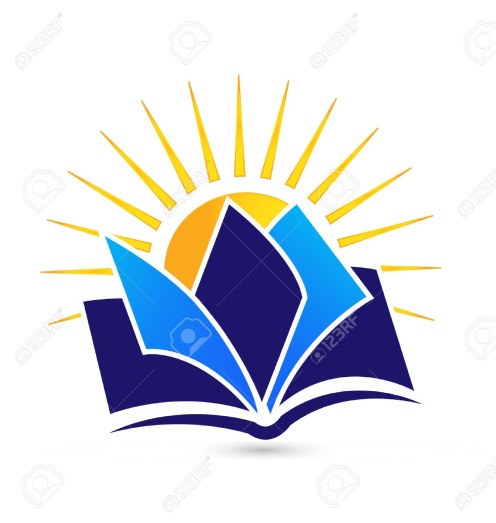 Дубовский                       вестник«26» февраля 2021 ПЕРИОДИЧЕСКОЕ ПЕЧАТНОЕ ИЗДАНИЕ ДУБОВСКОГО СЕЛЬСКОГО ПОСЕЛЕНИЯ«26» февраля 2021 Приложение № 1к Административному Регламентуот _____________________________________________________________почтовый адрес:________________________________________________________________телефон:Приложение № 2к Административному Регламенту